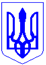 ЗМІЇВСЬКА МІСЬКА РАДА ЧУГУЇВСЬКОГО РАЙОНУ ХАРКІВСЬКОЇ ОБЛАСТІРОЗПОРЯДЖЕННЯ29 грудня 2022 року                                м. Зміїв                                                            № 118Про скликання позачергової ХХХVІ сесії Зміївської міської ради VIІІ скликанняВідповідно до Указу Президента України від 24 лютого 2022 року № 64/2022 «Про введення воєнного стану в Україні», затвердженим Законом України від 24 лютого 2022 року № 2102-IX, ст. 42, 46 Закону України “Про місцеве самоврядування в Україні”, Регламенту Зміївської міської ради, затвердженого рішенням ІІ сесії Зміївської міської ради                            VІIІ скликання від 24 грудня 2020 року №101-ІІ-VII: Скликати позачергову ХХХVІ сесію міської ради VIІІ скликання                                           30 грудня 2022 року о 09.00 годині, з метою зменшення небезпеки життя та здоров'я депутатів та працівників провести її в режимі відеоконференції (Zoom конференції). Винести на розгляд сесії питання: Про внесення змін до рішення ХХІ сесії Зміївської міської ради VIII скликання від 21 грудня 2021 року № 1811-ХХІ-VIII “Про міський бюджет на 2022 рік” (зі змінами).Начальнику відділу з питань депутатської діяльності міської ради                        Ользі ШАПОВАЛОВІЙ довести розпорядження до відома депутатів міської ради та населення.4.  Контроль за виконанням розпорядження залишаю за собою.Міський голова                                                                                                Павло ГОЛОДНІКОВ